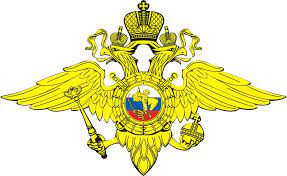 Главное управление МВД России по Свердловской области ПРЕДУПРЕЖДАЕТ:ЕСЛИ ТЫ НАШЁЛ ЧУЖУЮ БАНКОВСКУЮ КАРТУ:Ни в коем случае не используй ее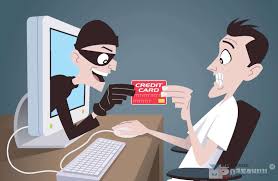 Не снимай наличные, не осуществляй денежные переводыНе расплачивайся картой за покупкиНе пытайся найти владельца карты самостоятельно, через социальные сетиПередай найденную карту родителям или сотрудникам полиции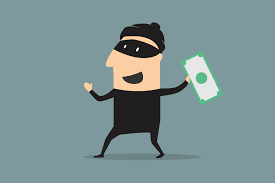 ПОМНИ:Если ты оплатил покупки чужой  банковской картой, ты совершил ПРЕСТУПЛЕНИЕ-КРАЖУ! (за совершение кради денег с банковской карты предусмотрена уголовная ответственность  по пункту «г» части 3 статьи 158 Уголовного кодекса Российской ФедерацииЗа которую предусмотрено наказание:-если ты достиг возраста 14 лет - лишение свободы на срок до  шести летЕсли ты младше 14 лет- направление в центр временного содержания для несовершеннолетних правонарушителей или специальное учебно-воспитательное учреждение закрытого типаНЕЛЬЗЯ БЕЗ РАЗРЕШЕНИЯ ПОЛЬЗОВАТЬСЯ БАНКОВСКИМИ КАРТАМИ РОДИТЕЛЕЙ , РОДСТВЕННИКОВ И ДРУЗЕЙ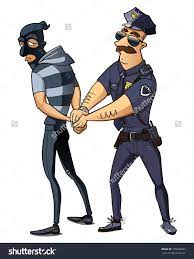 